Mẫu 2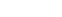 HỒ SƠĐĂNG KÝ DỰ TUYỂN VIÊN CHỨC NGÀNH GIÁO DỤC VÀ ĐÀO TẠO  THỊ XÃ ĐIỆN BÀN NĂM 2022  (Mẫu này dành cho thí sinh ghi và dán bên ngoài bì đựng hồ sơ) Họ và tên thí sinh: ................................................... - Nam/Nữ: .................... Sinh ngày ….....… tháng …..…. năm .................... Dân tộc: ………………………….. Tôn giáo: ………………………………… Số CMND hoặc Thẻ căn cước công dân:............................................................. Ngày cấp: ..................................... Nơi cấp: .............................................................. Số điện thoại: .............................. Địa chỉ Email: .................................................................... Địa chỉ liên lạc (để gửi thư, giấy báo): .............................................................. ............................................................................................................................ Số điện thoại di động để báo tin:........................................................................ Trình độ chuyên môn: …………………........................................................... Vị trí dự tuyển1:.................................................................................................. Hồ sơ gồm có: Tổng cộng có: ……… loại hồ sơ. ......................, ngày....tháng...năm 2022 Người đăng ký  (Ký và ghi rõ họ tên) 1 Ghi đúng vị trí việc làm đăng ký dự tuyển. Ví dụ: Giáo viên mầm non, Giáo viên Tiếng Anh cấp Tiểu học, Giáo  viên Toán cấp THCS , Nhân viên Văn thư hạng III, Nhân viên Thư viện Hạng IV… STT Tên loại hồ sơ Số  lượng1 Phiếu đăng ký dự tuyển2Bản sao giấy tờ ưu tiên (nếu có)  ……………………………..................................................303 bì thư đã dán tem, ghi rõ tên, địa chỉ và số điện thoại  người nhận403 ảnh 4x6 (mặt sau ghi họ tên, ngày tháng năm sinh và bỏ  trong bì riêng)